Publicado en Madrid el 13/01/2021 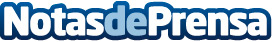 Inverpoint consolida su crecimiento con la apertura de una nueva oficina en SevillaInverpoint sigue con su estrategia de expansión a pesar del panorama de incertidumbre que se está viviendoDatos de contacto:Karina JulcaResponsable de Marketing y Comunicación910 80 08 81Nota de prensa publicada en: https://www.notasdeprensa.es/inverpoint-consolida-su-crecimiento-con-la Categorias: Nacional Franquicias Inmobiliaria Finanzas Andalucia Recursos humanos Oficinas http://www.notasdeprensa.es